OPB 2, 7.5.2020, Sabina BrumenPREHRANAUživaj čim več tople tekočine in zdrave prehrane bogate z zelenjavo in sadjem. Pred jedjo pazi na umivanje rok s toplo vodo in milom. Pomagaj v kuhinji!SAMOSTOJNO UČENJE-utrjevanjeRaček Junior (zgodba in interaktivne naloge ob zgodbi):https://6-7.eknjige-junior.si/?_ga=2.207718290.1285546360.1586498003-1644048031.1586498003SPROSTITVENA DEJAVNOST in USTVARJALNO PREŽIVLJANJE PROSTEGA ČASA:Odpravi se na sprehod v gozd.LUTKE IZ GOZDA: Potrebuješ: vrvi, škarje, samolepilne oči, žico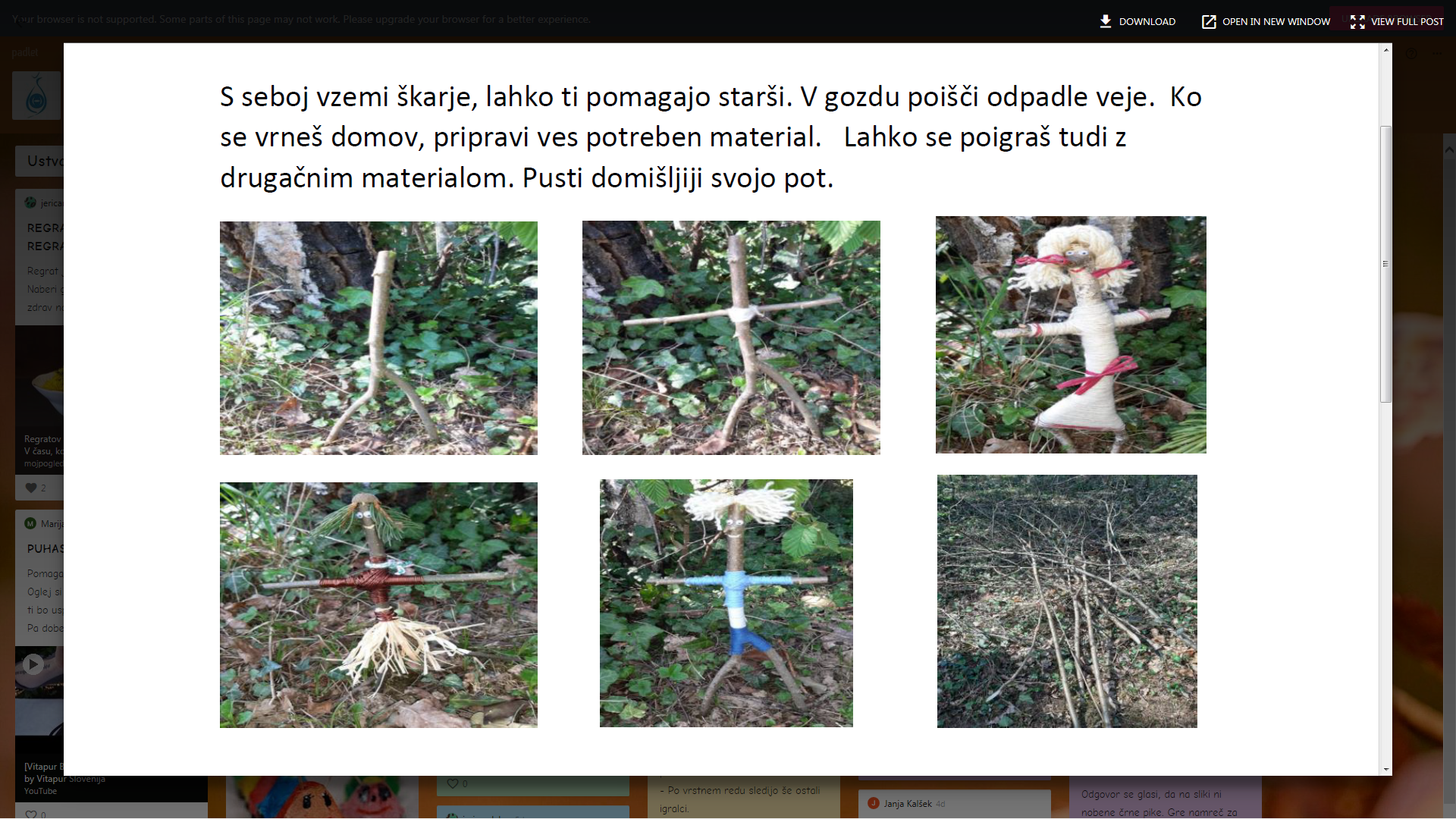 